  Tydzień 12.04- 16.04.2021Grupa: Wiewiórki 6 - latkiTemat tygodnia: Chciałbym być sportowcemPoniedziałek :Słuchanie wiersza. Gimnastyka to zabawa, ale także ważna sprawa, bo to sposób jest jedyny, żeby silnym być i zwinnym. Skłony, skoki i przysiady trzeba ćwiczyć – nie da rady! To dla zdrowia i urody niezawodne są metody. • Rozmowa na temat wiersza. − Co trzeba robić, aby być silnym i zwinnym? • Nauka wiersza fragmentami, metodą ze słuchu, z wykorzystaniem rapowania. Rodzic rapuje po jednym wersie, a dziecko za nim powtarza.Wtorek:Zał1.I. Tak się zaczyna nasz nowy taniec, to właśnie jego rytm,może go tańczyć, kto tylko zechce, możesz go tańczyć ty. Wystarczy tylko trochę odwagi,wystarczy tylko chcieć, aby zabawić się razem z nami i frajdę z tego mieć.Ref.: Songo, songo, songoprzybył do nas z Kongoi dlatego właśnie tak wspaniale brzmi. Songo, songo, songo przybył do nas z Kongo i dlatego właśnie zatańcz go i ty.II. Na pewno zaraz go zapamiętasz,bo bardzo dobrze brzmi.Może go tańczyć, kto tylko zechce, możesz go tańczyć ty. Wystarczy tylko trochę odwagi,wystarczy tylko chcieć, aby zabawić się razem z nami i frajdę z tego mieć. Ref.: Songo, songo, songo...III. Już całe miasto tańczy nasz tanieci o nim tylko śni, może go tańczyć, kto tylko zechce,możesz go tańczyć ty. Wystarczy tylko trochę odwagi, wystarczy tylko chcieć, aby zabawić się razem z nami i frajdę z tego mieć. Ref.: Songo, songo, songo...CzwartekZał.1Język angielski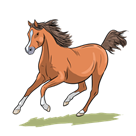 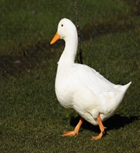 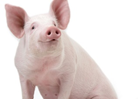 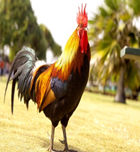 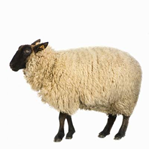 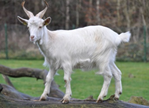 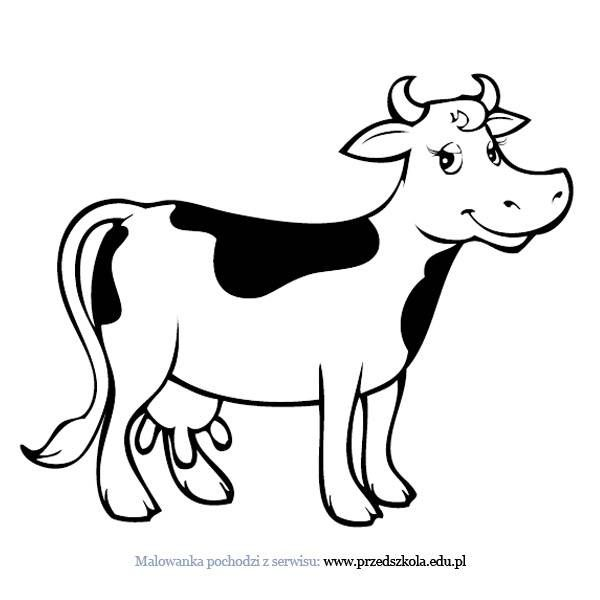 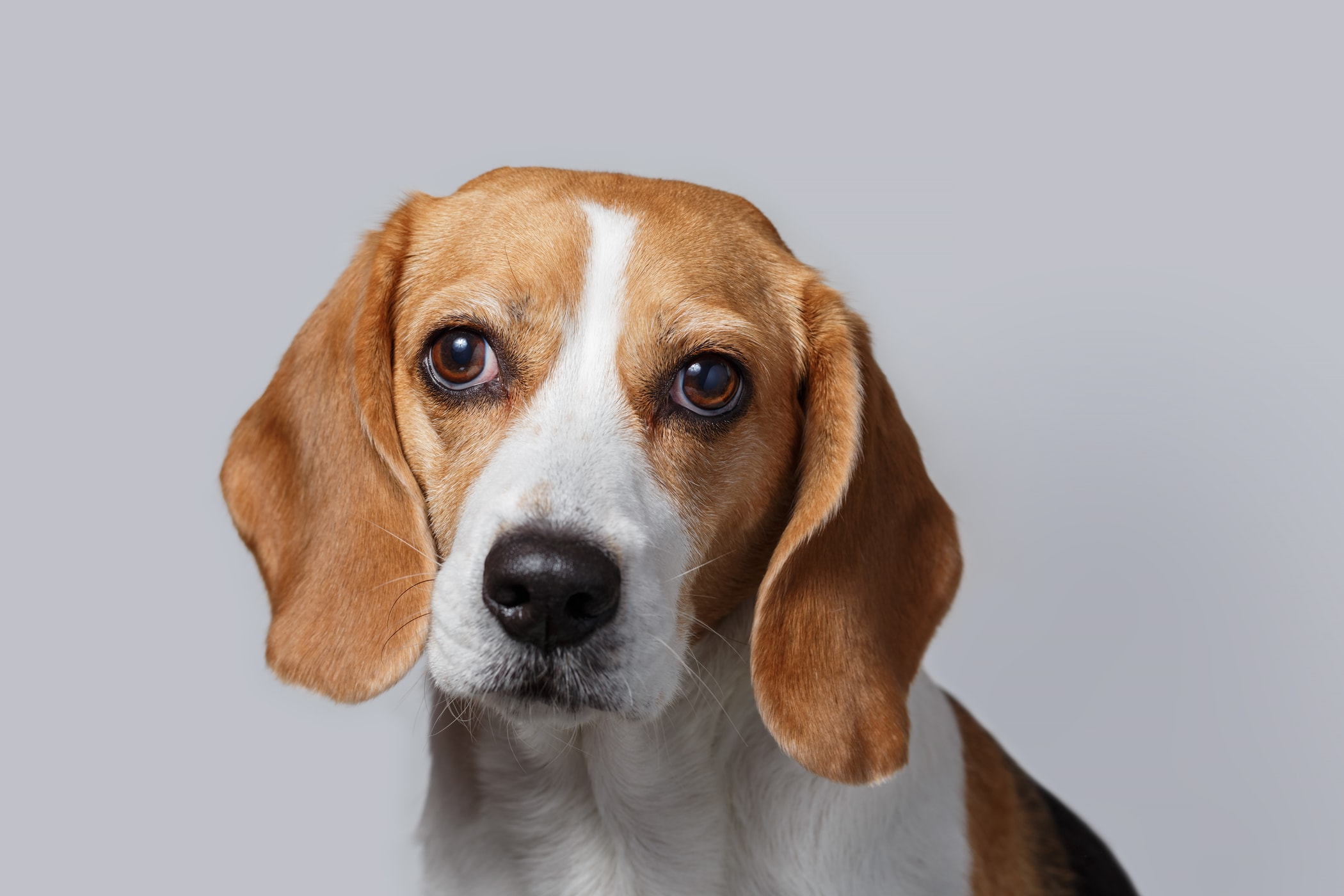 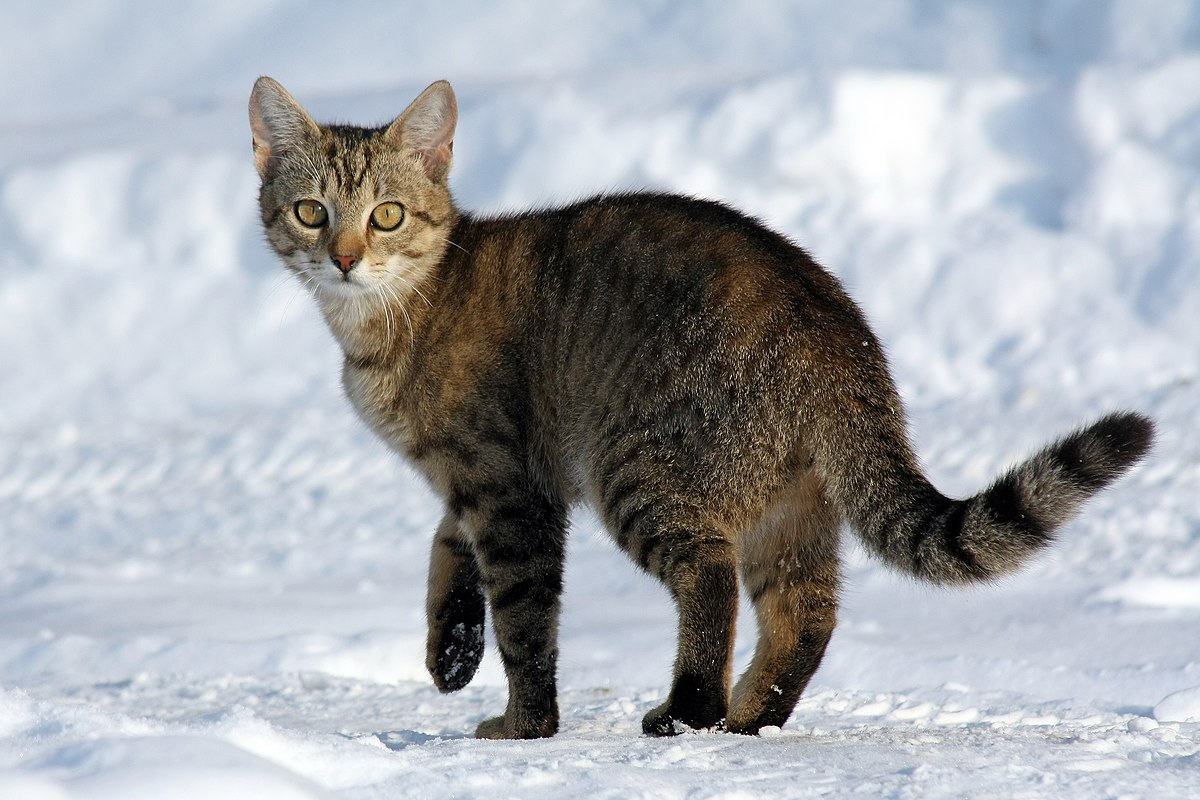 Terapia pedagogicznaZał 2.Ułóż wyraz z rozsypanych liter. Podpisz obrazek.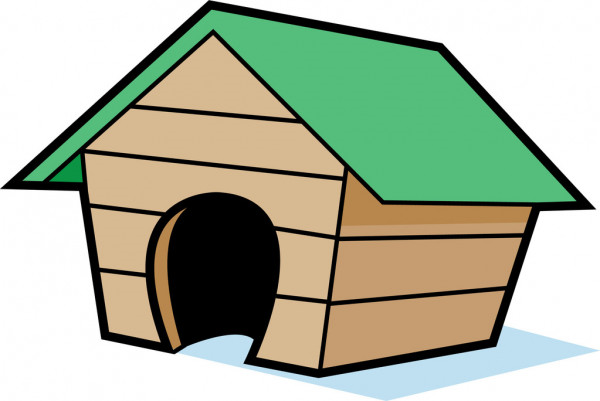 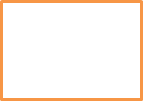 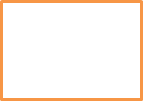 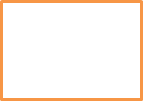 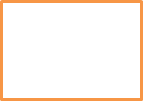 UBAD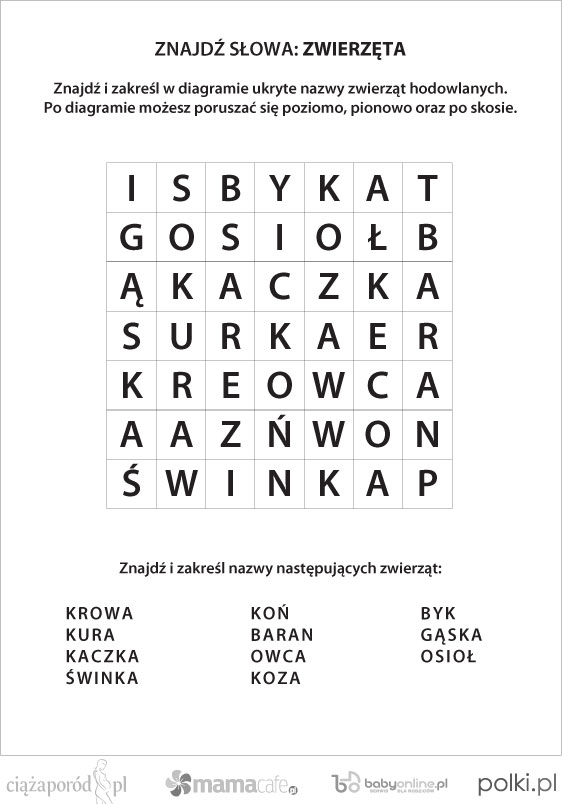 Piątek:Zał.1Rozmowa na temat aktywności ruchowej. Przybliżenie dzieciom tematyki związanej z aktywnością ruchową, a w szczególności zwrócenie uwagi na korzyści płynące z jej uprawiania.  Jak myślicie dlaczego należy  ćwiczyć? Bo;- Jesteśmy coraz silniejsi i możemy wykonać różne prace np. pomagać mamie,- Jeśli mamy dobrą kondycję, to będziemy dobrze biegać, a wtedy będziemy wygrywać zawody sportowe;- Kształtujemy postawę naszego ciała;- Utrzymujemy dobry stan zdrowia (serduszko i wszystkie organy są zdrowe ponieważ ćwicząc dotleniamy je),- Jesteśmy bardziej radośni, odstresowani,- Jest nam cieplej, ponieważ poprawia się nasze krążenie, Jakich znacie sportowców? Co musi mieć sportowiec oprócz odpowiedniego sprzętu (odpowiedni strój sportowy) .Zal.2.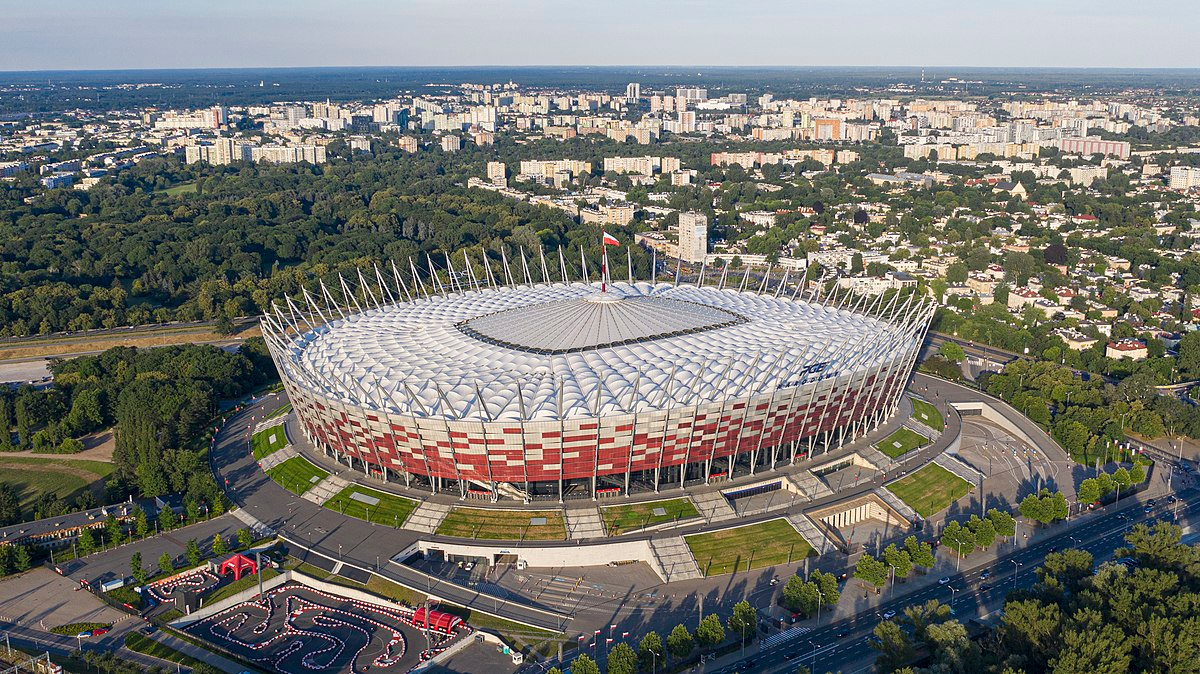 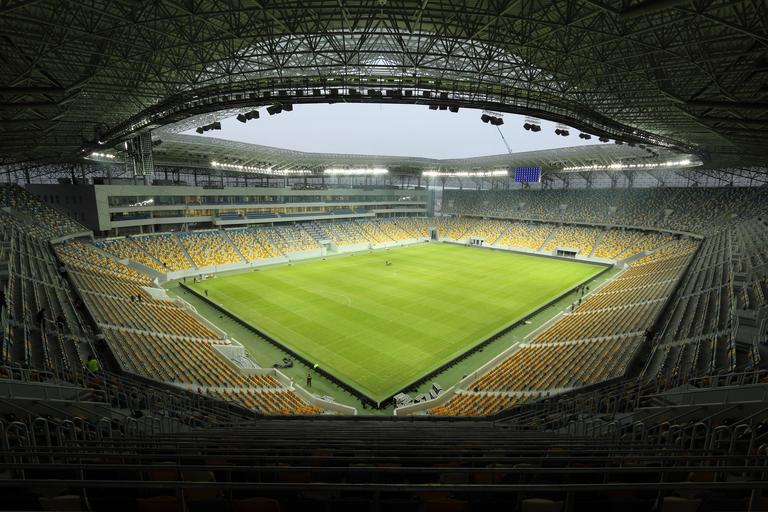 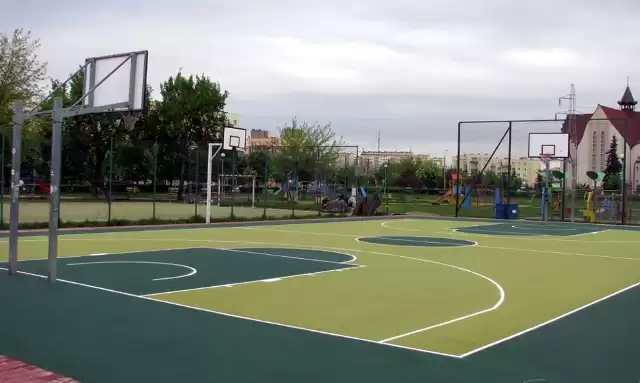 Zał.3 Podzielmy sporty na letnie i zimowe. Sporty letnie: pływanie, tenis ziemny i stołowy, biegi, podnoszenie ciężarów, biegi, podnoszenie ciężarów, koszykówka, siatkówka, piłka nożna, taniec, gimnastyka artystyczna, jazda na wrotkach, rolkach, deskorolkach, kolarstwo, nordic – walking i inne.Sporty zimowe: łyżwiarstwo figurowe, saneczkarstwo, hokej na lodzie, skoki narciarskie, biatlon (bieg narciarski ze strzelaniem), snowboard, zjazdy narciarskie.Zał.4 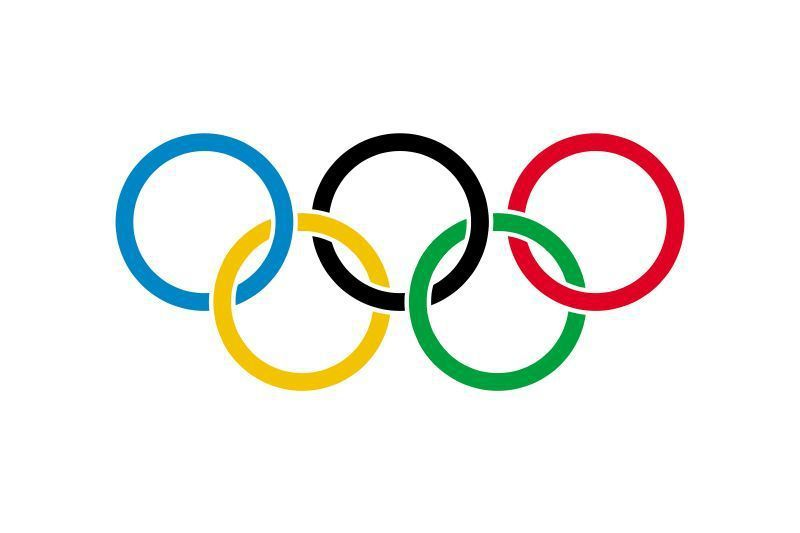 Tak. To symbol Igrzysk Olimpijskich . Zał.5 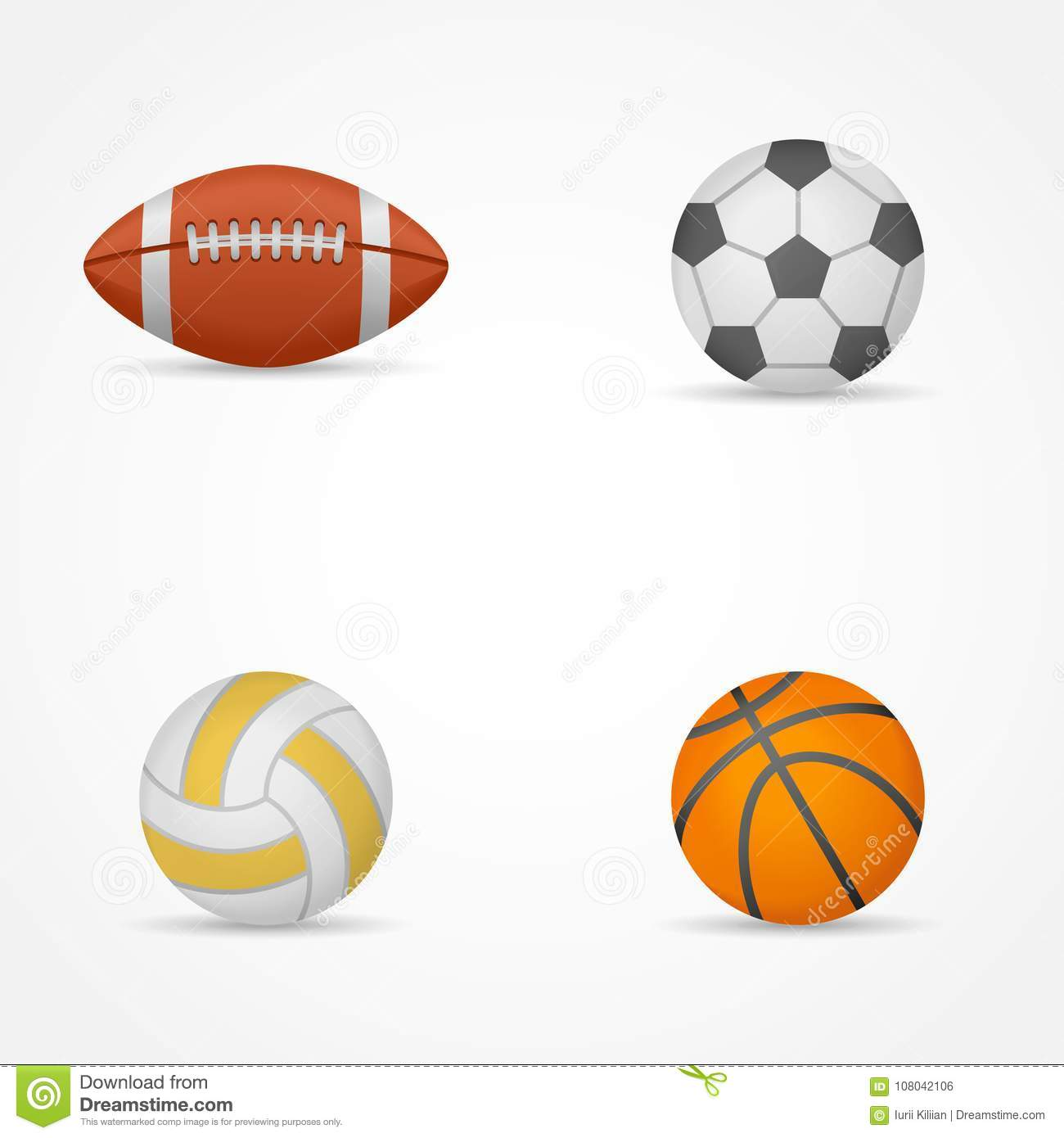 Zał nr 6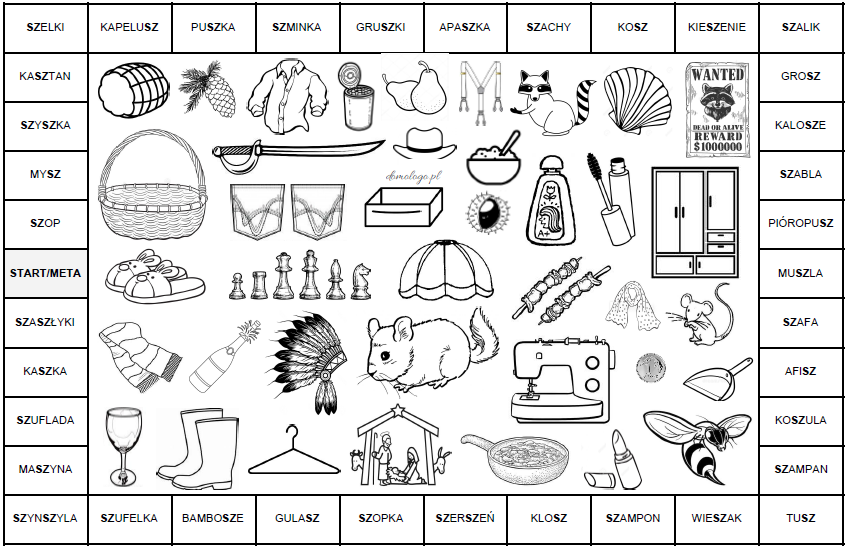 PoniedziałekWtorekŚrodaCzwartekPiątekTEMAT DNIA:  Gimnastyka to zabawa.Cele główne: − rozwijanie mowy i pamięci słuchowej, − zapoznanie z literą j: małą i wielką, drukowaną, − zapoznanie z literą j: małą i wielką, drukowaną i pisanąĆWICZENIA PORANNE :Ćwiczenie ramion “Prasujemy ubrania”. Dzieci naśladują prasowanie żelazkiem, naprzemiennie: prawą ręką i lewą ręką.  Ćwiczenie dużych grup mięśniowych “Zakładamy ubrania”. Dzieci naśladują wkładanie elementów ubrania.Słuchanie wiersza Jadwigi Koczanowskiej Gimnastyka ZAŁ.1Nauka wiersza na pamięć .Zabawy i ćwiczenia z literą j. • Analiza i synteza słuchowa słowa jagody. • Dzielenie słowa jagody na sylaby. − Co słyszycie na początku słowa jagody? • Podział na sylaby nazw obrazków, które rozpoczynają się głoską j. <jajko, jamnik, jaszczurka, jesień, jaskółka, Jurek , Julek, Julia>.  • Dzielenie słowa jagody na głoski. • Podawanie przykładów słów rozpoczynających się głoską j (jeleń, jajko, jogurt...), mających ją w środku (kajak, fajka, bajka...) oraz na końcu (kraj, maj, klej...).Budowanie schematu słowa jagody. j  a  g  o  d  y  Analiza i synteza słuchowa imienia Janek J  a  n  e  k  Odkrywam siebie. Przygotowanie do czytania, pisania, liczenia, s. 39. • Pokaz litery j, J drukowanej. • Odczytanie wyrazu  Odszukanie na ostatniej karcie takiego samego wyrazu. Wycięcie go i przyklejenie na nim. Pokolorowanie rysunku. • Ozdobienie liter j, J. • Odszukanie wśród podanych wyrazów wyrazu jagody. Podkreślenie go. Liczenie podkreślonych wyrazów. • Odkrywam siebie. Litery i liczby, s. 76. • Odczytanie wyrazu. Odszukanie na końcu kart kartoników z literami tworzącymi wyraz jagody. Wycięcie ich, ułożenie z nich wyrazu, a potem przyklejenie w okienkach. Pokolorowanie rysunku. • Odczytanie sylab. Odczytanie sylab i wyrazów. • Pisanie liter j, J po śladach, a potem – samodzielnie.Karty pracy Karta pracy, cz. 3, nr 62. − Połączcie kropki znajdujące się na dole karty według podanego wzoru.Karta pracy, cz. 3, nr 63. − Nazwijcie przedmioty ukryte na rysunkach. − Narysujcie je w pętlach. − Nazwijcie dyscypliny sportowe przedstawione na zdjęciach. Pokolorujcie ramkę zdjęcia przedstawiającego tę dyscyplinę sportową, która wam się najbardziej podoba.  • Odkrywam siebie. Litery i liczby, s. 77.  Skreślanie lub dorysowanie okienek tak, aby ich liczba odpowiadała liczbie głosek w nazwach zdjęć.• Nazywanie zdjęć. Odszukiwanie na końcu kart kartoników z literami tworzącymi te nazwy. Wycinanie ich, układanie z nich wyrazów, a potem przyklejanie w odpowiednich okienkach krzyżówki. Odczytanie hasła. Czytanie tekstu.Religia katolickaEwa DrewnowskaTemat: Bóg nie umarł – Jezus żyje.Trwamy w radości ze zmartwychwstania Pana Jezusa. Przesyłam link do ułożenia puzzli https://puzzlefactory.pl/pl/puzzle/graj/wielkanoc/220544-zmartwychwstanie oraz link  do wysłuchania i wspólnego zaśpiewania piosenki Bóg nie umarł https://www.youtube.com/watch?v=T4hR-Qmd28I. TEMAT DNIA: Zabawy w ogrodzieCel główny:Zachęcanie do zabaw ruchowychĆwiczenia poranne:• Ćwiczenie pamięci ruchowej .Przeglądamy się w lustrze.  Ustawiamy się w parach. Jedna osoba pokazuje ruchy, druga je naśladuje.Ćwiczenie ramion “Prasujemy ubrania”. Dzieci naśladują prasowanie żelazkiem, naprzemiennie: prawą ręką i lewą ręką.Wykonanie zadania w kartach pracy. Karta pracy, cz. 3, nr 64.Cel: rozwijanie sprawności manualnej, mowy oraz koordynacji wzrokowo-ruchowejUdzielanie odpowiedzi na podstawie obrazka, wykonanie poleceń.− W co grają chłopcy? Pokolorujcie rysunki chłopcówi piłki.− Nazwijcie sportowców przedstawionych na zdjęciach.Rysujcie po śladach – od zdjęć sportowcówdo zdjęć piłek. Nazwijcie poszczególne piłki. Zabawa ruchowa Woreczek. Woreczek z grochem (może być skarpeta wypełniona ryżem) nagranie dowolnej melodii. Dziecko otrzymuje woreczek z grochem, który kładzie na głowie. Chodzi po całym pokoju w rytm akompaniamentu tak, aby woreczek nie zsunął się z głowy. Podczas przerwy w muzyce ostrożnie klęka na jedno kolano, uważając, aby woreczek nie spadł (proste plecy).Słuchanie piosenki Songo (sł. i muz. Danuta i Karol Jagiełło).Songo (sł. i muz. Danuta i Karol Jagiełło), MAC EDUKACJA | Słuchanie bezpłatnie w SoundCloudSłowa piosenki Zał1.• Rozmowa na temat piosenki. − Do czego zachęca piosenka? − Skąd przybył taniec songo? • Nauka piosenki, metodą ze słuchu.Jeśli masz możliwość wyjścia do ogrodu lub parku pobaw się z Rodzicem w berka, zróbcie krótki wyścig, np. kto pierwszy do tego drzewa lub po prostu pójdźcie na spacer i poobserwujcie np. zmiany w przyrodzie wiosną w parku.Wykonanie zadania w Kartach pracy, cz. 3, s. 65.Cel: doskonalenie umiejętności przeliczania, rozwijanie zdolności grafomotorycznych − Policz przedmioty w każdej ramce. Zaznacz ich liczbę w pustych okienkach. Dokończ ozdabiać ramki.Zabawa rozwijająca spostrzegawczość – Kto szuka, ten znajdzie. Dziecko rozgląda się po pokoju. Jego zadaniem jest wyszukiwanie i nazywanie przedmiotów, których cechy podaje R., np. występują podwójnie, są niebieskie, można je kupić w sklepie papierniczym.Język angielski:Powitanka.https://www.youtube.com/watch?v=tVlcKp3bWH8Obejrzenie filmu edukacyjnego. Zwierzęta na wsiUtrwalenie nazw wybranych zwierząt żyjących na wsihttps://www.youtube.com/watch?v=KQSWqKNZpwkTEMAT DNIA: Ćwiczenia sportowo-słuchoweCele główne:− rozwijanie słuchu fonematycznego,− rozwijanie sprawności fizycznej.Ćwiczenia poranne:Wykonaj: 5 skłonów, 5 przysiadów, 5 pajacyków, 5 podskokówDowolna improwizacja ruchowa do   utworu Antonia Vivaldiego Wiosna z cyklu Czterypory roku. Potrzebne materiały: wstążeczka, tasiemka. Zadaniem dziecka jest odzwierciedlanie muzyki poprzez  poruszanie wstążką, tasiemką w rytm słyszanej muzyki.https://www.youtube.com/watch?v=jdLlJHuQeNIĆwiczenie słuchowe z piłką.Osoba dorosła wypowiada słowo. Zadaniem dziecka jest podzielić słowo na sylaby lub głoski jednocześnie odbijając lub podrzucając piłką. ( jedno odbicie to jedna głoska lub sylaba).,,Podaj słowo” Zabawa słuchowa.Dorosły rzuca piłką do dziecka i jednocześnie wymawia głoskę np.. ,,u,,. Dziecko łapie piłkę i podaje słowo rozpoczynające się głoską ,,u”. Potem następuje zamiana ról. Zabawę powtarzamy kilkakrotnie.,,Ile słów”.Osoba dorosła wypowiada zdanie, zadaniem dziecka jest policzyć z ilu słów składa się zdanie.Przykładowe zdania:Mężczyźni grają w piłkę ręczną (5 słów).Siatkarze są wysocy (3 słowa).Gimnastyk ćwiczy na drążkach (4 słowa).Ćwiczenie orientacji na kartce papieru. Dorosły kładzie przed dzieckiem kartkę papieru i prosi o wskazanie:– prawego górnego rogu,– lewego dolnego rogu,– prawego dolnego rogu,– lewego górnego rogu.Karta pracy, cz. 3, nr 66.Cel: doskonalenie percepcji wzrokowej, orientacji przestrzennejDorosły prosi dziecko:− Przeczytaj wyrazy: nie, tak.Połącz je z odpowiednimi zdjęciami.− Określ położenie obrazka przedstawiającego piłkęna kolejnych kartkach.− Rysuj po śladach rysunków piłek.Wykonanie zadania w książce Odkrywam siebie. Litery i liczby, s. 84.•  zadaniem dziecka jest przyjrzenie się wyrazom umieszczonym na wzorze.Odszukanie ich w innych wyrazach znajdującychsię w każdym szeregu. Podkreślenie wyrazów, które odnalazłoReligia prawosławnaHelena TomaszewskaTemat: Jezus umiera na krzyżu.   Kiedy wydano na Chrystusa wyrok śmierci, żołnierze włożyli Mu cierniową koronę, bili Go, śmiali się. Następnie zaprowadzili Chrystusa na Golgotę i tam Go ukrzyżowali. Jezus umarł na krzyżu. W Wielki Piątek podchodzimy w cerkwi do Płaszczenicy-grobu Chrystusa. W zeszycie ćwiczeń, na końcu znajduje się obrazek “Ukrzyżowanie Chrystusa”. Opowiedz, kogo przedstawia, pokoloruj go.Religia katolicka Ewa  DrewnowskaTemat: W niedzielę Miłosierdzia Bożego oddaję cześć Jezusowi.Pierwsza niedziela po Wielkanocy jest Niedzielą Miłosierdzia Bożego. O ustanowienie tego święta prosił siostrę Faustynę Pan Jezus. Polecił również, by namalować obraz JEZU UFAM TOBIE. Aby poznać tę historię zachęcam do obejrzenia filmu ŚWIĘTA FAUSTYNA https://www.youtube.com/watch?v=WJ9c0lJPCRQ.     Zachęcam również do wysłuchania piosenki JEZU UFAM TOBIE, JEZU KOCHAM CIĘ https://www.youtube.com/watch?v=Cd8fDu03gf0TEMAT DNIA : Jak lubię czynnie odpoczywać.Cele główne: − zachęcanie do wspólnego odpoczynku z rodzicami, − rozwijanie sprawności manualnej.ĆWICZENIA PORANNE :  • Ćwiczenie pamięci ruchowej .Przeglądamy się w lustrze.  Ustawiamy się w parach. Jedna osoba pokazuje ruchy, druga je naśladuje. Sportowe ćwiczenia ruchowo-słuchowo-graficzne.• Rozmowa na temat wspólnego odpoczynku rodziców i dzieci. − Co robicie z rodzicami w wolne dni? − Czy wybieracie się gdzieś? Czym się wtedy poruszacie? − Jaki sposób odpoczynku podoba się wam najbardziej? • Ćwiczenia ruchowo-naśladowcze Jedziemy na rowerkach. Dzieci kładą się na dywanie. Pedałując, mówią: Na wycieczkę wyruszamy, raz i dwa, raz i dwa. Tata jedzie obok mamy, z tyłu – nas ma. • Karta pracy, cz. 3, nr 68. − Posłuchajcie tekstu. Rysujcie po śladach torów. Potem, nie odrywając ręki od kartki, rysujcie po śladach rysunków bloków. − Pokażcie ręką (jedną ręką, drugą ręką, obiema), jak przebiega górzysta droga. − Rysujcie po śladach górzystej drogi.Karta pracy, cz. 3, nr 69. − Rysujcie po śladach drzewa iglaste. Rysujcie po śladach drogi między drzewami.Rysowanie po śladach drogi między owcami.  Rysowanie po śladach drogi do domu babci.Karta pracy, cz. 3, nr 67. − Obejrzyjcie obrazek przedstawiający koła nałożone na siebie. Pokolorujcie odpowiednio rysunki kół. − Dokończcie rysować kwiatki według wzoru. Pokolorujcie rysunki.Moja ulubiona forma czynnego wypoczynku – rysunek uzupełniony wycinanką.  Zabawa ruchowo-naśladowcza Poruszamy się. Dzieci naśladują jazdę na hulajnodze, rowerze, skakanie na skakance, pływanie, grę w piłkę... na hasło, nazwę tej czynności Rozmowa na temat czynnego wypoczynku. − Jak lubicie odpoczywać? − Czy zdrowo jest siedzieć cały dzień przed komputerem, czy – bawić się na podwórku? − Jakie zabawy ruchowe lubicie? − Czy zdrowo jest się poruszać? Dlaczego?Zabawy ruchowe  Podwórkowa siatkówka. Kolorowy sznurek, piłka. Rodzic rozciąga kolorowy sznurek, np. pomiędzy drzewami. Tworzymy dwa zespoły. Przerzucamy do siebie piłkę ponad sznurkiem w taki sposób, aby zawodnicy z drugiego zespołu mogli ją złapać.Zabawa bieżna Zamiana. Dzielimy się na dwa zespoły. Wyznaczamy dwie linie. Każdy zespół ustawia się w szeregu na wyznaczonej  linii. Na sygnał oba zespoły zamieniają się miejscami. Wygrywa zespół, który zrobi to szybciej.Język angielski:Powitanka.https://www.youtube.com/watch?v=tVlcKp3bWH8 ,,Piont to...” (wskaż) Zabawa dydaktyczna.  Zał.1Dorosły prosi dziecko, aby wskazało wymienione przez dorosłego zwierzątko np.. Point to duck. itp.Obrazki zwierzątek zał 1.Nauka piosenki  Old MacDonald Had A Farm | Nursery Rhymeshttps://www.youtube.com/watch?v=_6HzoUcx3eoTerapia pedagogiczna.Cel: usprawnianie percepcji wzrokowejWykonaj karty pracy zgodnie z poleceniem Zał.2LogopediaĆwiczenia usprawniające narządy artykulacyjnehttps://wordwall.net/pl/resource/1594925/logopediaGra logopedyczna Gra przeznaczona jest od 2 do 4 uczestników. Do zabawy potrzebne są pionki, kostka oraz kolorowe liczmany, którymi będziemy oznaczać zdobyte przez uczestników obrazki. Wszyscy uczestnicy zabawy ustawiają swoje pionki na starcie, najmłodszy rzuca kostką, czyta słowo i oznacza szklanym kamykiem właściwy obrazek. Dla uatrakcyjnienia gry, można ułożyć zdanie z wylosowanym słowem lub zapisać je w zeszycie logopedycznym.Wygrywa ten z graczy, który po okrążeniu planszy oznaczył najwięcej obrazków. Zał nr 6TEMAT DNIA: Na stadionie Cele ogólne: -kształtowanie prawidłowej postawy przez ćwiczenia gimnastyczne,-wyrabianie płynności ruchów,-rozwijanie naturalnych czynności ruchowych.Ćwiczenia poranne: Poruszanie się według słów rymowanki. Zrób do przodu cztery kroki i wykonaj dwa podskoki. Zrób do tyłu kroki trzy, potem krzyknij: raz, dwa, trzy! Lewą ręką dotknij czoła, no i obróć się dokoła. W prawą stronę kroków pięć zrób – jeśli masz na to chęć. Potem kroki w lewą stronę: raz, dwa, trzy – no i zrobione.Rozmowa dydaktyczna o tematyce sportowej- korzyści wynikające z uprawiania sportu.Zał.1 Rozgrzewka sportowa.Wykonywanie ćwiczeń rozciągających:- Głowa- krążymy głową raz w prawo, raz w lewo. Schylamy głowę w przód i w tył, następnie na boki.- Ramiona - Kręcimy ramionami w przód, w tył, najpierw obiema rękami razem, potem każdą z osobna oraz na przemian . - Nadgarstki i staw skokowy – złączany dłonie i kręcimy nadgarstkami oraz stajemy na jednej nodze, a druga dotyka palcami ziemi i kręci kółka(jednocześnie wykonujemy kręcenie nadgarstkami i stawem skokowym).Później zmieniamy nogę na której stoimy na tą która wykonywała obroty.  - Tułów - rozgrzewamy go poprzez krążenia i skłonyStadion- zapoznanie się z wyglądem stadionu, boiska. zał2.Podział sportów na letnie i zimowe. Zał.3Co oznacza ten znaczek?? - zał.4“Piłki” - jaką dyscyplinę sportową symbolizuje dana piłka? Zał.5“Mój stadion sportowy” - narysuj samodzielnie i pokoloruj stadion sportowy na, którym piłkarze    rozgrywają  mecz . Religia prawosławnaHelena TomaszewskaTemat: Zmartwychwstanie Pańskie.     Chrystus Zmartwychwstał trzeciego dnia po Swojej śmierci na Krzyżu. W niedzielę rankiem, niewiasty przyszły do grobu i zobaczyły, że grób jest pusty, Anioł powiedział, że Jezus Zmartwychwstał. W zeszycie ćwiczeń, na str. 63 opowiedz co widzisz na obrazku. Pokoloruj go.